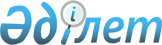 О внесении изменений в решение районного маслихата от 24 декабря 2015 года № 35-2 "О районном бюджете на 2016 - 2018 годы"
					
			Утративший силу
			
			
		
					Решение Жылыойского районного маслихата Атырауской области от 14 декабря 2016 года № 8-2. Зарегистрировано Департаментом юстиции Атырауской области 15 декабря 2016 года № 3715. Утратило силу решением Жылыойского районного маслихата Атырауской области от 28 марта 2017 года № 9-5      Сноска. Утратило силу решением Жылыойского районного маслихата Атырауской области от 28.03.2017 № 9-5 (вводится в действие по истечении десяти календарных дней после дня его первого официального опубликования).

      В соответствии с Бюджетным кодексом Республики Казахстан от 4 декабря 2008 года, подпунктом 1) пункта 1 статьи 6 Закона Республики Казахстан от 23 января 2001 года "О местном государственном управлении и самоуправлении в Республике Казахстан" и рассмотрев предложение депутатов районного маслихата об уточнении районного бюджета на 2016-2018 годы, районный маслихат РЕШИЛ:

      1. Внести в решение районного маслихата от 24 декабря 2015 года № 35-2 "О районном бюджете на 2016-2018 годы" (зарегистрированное в реестре государственной регистрации нормативных правовых актов за № 3443, опубликовано в газете "Кен Жылой" 28 января 2016 года) следующие изменения:

      в пункте 1:

      в подпункте 1):

      цифры "21 713 308" заменить цифрами "22 450 807"; 

      цифры "19 619 975" заменить цифрами "19 776 958"; 

      цифры "12 058" заменить цифрами "13 076"; 

      цифры "1 949 098" заменить цифрами "2 528 596"; 

      в подпункте 2): 

      цифры "21 745 813" заменить цифрами "22 483 312";

      в пункте 2:

      строку "социальный налог -100%" изложить в следующей редакции:

      "социальный налог - 50%".

      2. Приложение 1 к указанному решению изложить в новой редакции согласно приложению к настоящему решению. 

      3. Контроль за исполнением настоящего решения возложить на постоянную комиссию районного маслихата по вопросам бюджета, финансов, экономики и развития предпринимательства (У. Жакашев).

      4. Настоящее решение вводится в действие с 1 января 2016 года.

 Уточненный бюджет на 2016 год
					© 2012. РГП на ПХВ «Институт законодательства и правовой информации Республики Казахстан» Министерства юстиции Республики Казахстан
				
      Председатель VIII сессии
районного маслихата

У. Жакашев

      Секретарь районного маслихата

М. Кенганов
Приложение к решению районного маслихата от 14 декабря 2016 года № 8-2Приложение 1 к решению районного маслихата от 24 декабря 2015 года № 35-2 "О районном бюджете на 2016-2018 годы"Категория 

Категория 

Категория 

Категория 

Сумма тысяча тенге

Класс

Класс

Класс

Сумма тысяча тенге

Подкласс

Подкласс

Сумма тысяча тенге

Наименование

Сумма тысяча тенге

І. Доходы

22 450 807

1

Налоговые поступления

19776958

01

Подоходный налог

1178915

2

Индивидуальный подоходный налог

1178915

03

Социальный налог

1012450

1

Социальный налог

1012450

04

Налоги на собственность

17333990

1

Налоги на имущество

17064856

3

Земельный налог

43277

4

Налог на транспортные средства

225857

05

Внутренние налоги на товары, работы и услуги

230371

2

Акцизы

13617

3

Поступления за использование природных и других ресурсов

47444

4

Сборы за ведение предпринимательской и профессиональной деятельности

167454

5

Налог на игорный бизнес

1856

08

Обязательные платежи, взымаемые за совершение юридически значимых действий и (или) выдачу документов уполномоченными на то государственными органами или должностными лицами

21232

1

Государственная пошлина

21232

2

Неналоговые поступления

13076

01

Доходы от государственной собственности

7670

1

Поступления части чистого дохода коммунальных государственных предприятий

53

5

Доходы от аренды имущества, находящегося в государственной собственности

3711

7

Вознаграждения по бюджетным кредитам, выданным из государственного бюджета

26

9

Прочие доходы от государственной собственности

3880

04

Штрафы, пеня, санкции, взыскания, налагаемые государственными учреждениями, финансируемыми из государственного бюджета, а также содержащимися и финансируемыми из бюджета (сметы расходов) Национального Банка Республики Казахстан

453

1

Штрафы, пеня, санкции, взыскания, налагаемые государственными учреждениями, финансируемыми из государственного бюджета, а также содержащимися и финансируемыми из бюджета (сметы расходов) Национального Банка Республики Казахстан, за исключением поступлений от организаций нефтяного сектора

453

06

Прочие неналоговые поступления

4953

1

Прочие неналоговые поступления

4953

3

Поступления от продажи основного капитала

132177

01

Продажа государственного имущества, закрепленного за государственными учреждениями

699

1

Продажа государственного имущества, закрепленного за государственными учреждениями

699

03

Продажа земли и нематериальных активов

131478

1

Продажа земли

98478

2

Продажа нематериальных активов

33000

4

Поступления трансфертов

2528596

02

Трансферты из вышестоящих органов государственного управления

2528596

2

Поступления трансфертов из областного бюджета

2528596

Функциональная группа

Функциональная группа

Функциональная группа

Функциональная группа

Сумма тысяча тенге

Администратор бюджетных программ

Администратор бюджетных программ

Администратор бюджетных программ

Сумма тысяча тенге

Программа

Программа

Сумма тысяча тенге

Наименование

Сумма тысяча тенге

ІІ. Расходы

22483312

01

Государственные услуги общего характера

529068

112

Аппарат маслихата района (города областного значения)

23676

001

Услуги по обеспечению деятельности маслихата района (города областного значения)

22630

003

Капитальные расходы государственного органа

1046

122

Аппарат акима района (города областного значения)

160953

001

Услуги по обеспечению деятельности акима района (города областного значения)

79127

003

Капитальные расходы государственного органа

81826

123

Аппарат акима района в городе, города районного значения, поселка, села, сельского округа

228072

001

Услуги по обеспечению деятельности акима района в городе, города районного значения, поселка, села, сельского округа

179122

022

Капитальные расходы государственного органа

17318

032

Капитальные расходы подведомственных государственных учреждений и организаций

31632

459

Отдел экономики и финансов района (города областного значения)

2171

003

Проведение оценки имущества в целях налогооблажения

1697

010

Приватизация, управление коммунальным имуществом, постприватизационная деятельность и регулирование споров, связанных с этим

474

458

Отдел жилищно-коммунального хозяйства, пассажирского транспорта и автомобильных дорог района (города областного значения)

34852

001

Услуги по реализации государственной политики на местном уровне в области жилищно-коммунального хозяйства, пассажирского транспорта и автомобильных дорог 

33711

013

Капитальные расходы государственного органа

1141

459

Отдел экономики и финансов района (города областного значения)

30587

001

Услуги по реализации государственной политики в области формирования и развития экономической политики, государственного планирования, исполнения бюджета и управления коммунальной собственностью района (города областного значения)

29275

015

Капитальные расходы государственного органа

1312

482

Отдел предпринимательства и туризма района (города областного значения)

11312

001

Услуги по реализации государственной политики на местном уровне в области развития предпринимательства и туризма

11004

003

Капитальные расходы государственного органа

308

801

Отдел занятости, социальных программ и регистрации актов гражданского состояния района (города областного значения)

37445

001

Услуги по реализации государственной политики на местном уровне в сфере занятости, социальных программ и регистрации актов гражданского состояния

32401

003

Капитальные расходы государственного органа

5044

02

Оборона

9960

122

Аппарат акима района (города областного значения)

9960

005

Мероприятия в рамках исполнения всеобщей воинской обязанности

9960

04

Образование

5175098

123

Аппарат акима района в городе, города районного значения, поселка, села, сельского округа

722244

004

Обеспечение деятельности организаций дошкольного воспитания и обучения

299897

041

Реализация государственного образовательного заказа в дошкольных организациях образования

422347

464

Отдел образования района (города областного значения)

3325284

003

Общеобразовательное обучение

3115841

006

Дополнительное образование для детей 

209443

472

Отдел строительства, архитектуры и градостроительства района (города областного значения)

8000

022

Строительство и реконструкция объектов начального, основного среднего и общего среднего образования

8000

465

Отдел физической культуры и спорта района (города областного значения)

48727

017

Дополнительное образование для детей и юношества по спорту

48727

464

Отдел образования района (города областного значения)

1065943

001

Услуги по реализации государственной политики на местном уровне в области образования

26079

005

Приобретение и доставка учебников, учебно-методических комплексов для государственных учреждений образования района (города областного значения)

167930

007

Проведение школьных олимпиад, внешкольных мероприятий и конкурсов районного (городского) масштаба

856

012

Капитальные расходы государственного органа

2167

015

Ежемесячная выплата денежных средств опекунам (попечителям) на содержание ребенка-сироты (детей-сирот), и ребенка (детей), оставшегося без попечения родителей

13616

022

Выплата единовременных денежных средств казахстанским гражданам, усыновившим (удочерившим) ребенка (детей)-сироту и ребенка (детей), оставшегося без попечения родителей

480

029

Обследование психического здоровья детей и подростков и оказание психолого-медико-педагогической консультативной помощи населению

14225

067

Капитальные расходы подведомственных государственных учреждений и организаций

840590

472

Отдел строительства, архитектуры и градостроительства района (города областного значения)

4900

037

Строительство и реконструкция объектов дошкольного воспитания и обучения

4900

06

Социальная помощь и социальное обеспечение

196452

464

Отдел образования района (города областного значения)

1427

030

Содержание ребенка (детей), переданного патронатным воспитателям

1427

801

Отдел занятости, социальных программ и регистрации актов гражданского состояния района (города областного значения)

191768

004

Программа занятости

44851

006

Оказание социальной помощи на приобретение топлива специалистам образования, социального обеспечения, культуры, спорта и ветеринарии в сельской местности в соответствии с законодательством Республики Казахстан

2250

007

Оказание жилищной помощи

600

009

Материальное обеспечение детей-инвалидов, воспитывающихся и обучающихся на дому

1965

010

Государственная адресная социальная помощь

584

011

Социальная помощь отдельным категориям нуждающихся граждан по решениям местных представительных органов

35309

014

Оказание социальной помощи нуждающимся гражданам на дому

30928

016

Государственные пособия на детей до 18 лет

27988

017

Обеспечение нуждающихся инвалидов обязательными гигиеническими средствами и предоставление услуг специалистами жестового языка, индивидуальными помощниками в соответствии с индивидуальной программой реабилитации инвалида

47293

458

Отдел жилищно-коммунального хозяйства, пассажирского транспорта и автомобильных дорог района (города областного значения)

2007

050

Реализация Плана мероприятий по обеспечению прав и улучшению качества жизни инвалидов в Республике Казахстан на 2012 – 2018 годы

2007

801

Отдел занятости, социальных программ и регистрации актов гражданского состояния района (города областного значения)

1250

018

Оплата услуг по зачислению, выплате и доставке пособий и других социальных выплат

1250

07

Жилищно-коммунальное хозяйство

996095

472

Отдел строительства, архитектуры и градостроительства района (города областного значения

600000

004

Проектирование, развитие и (или) обустройство инженерно-коммуникационной инфраструктуры

600000

123

Аппарат акима района в городе, города районного значения, поселка села, сельского округа

512

027

Ремонт объектов в рамках развития городов и сельских населенных пунктов по Дорожной карте занятости 2020

512

458

Отдел жилищно-коммунального хозяйства, пассажирского транспорта и автомобильных дорог района (города областного значения)

10574

041

Ремонт объектов в рамках развития городов и сельских населенных пунктов по Дорожной карте занятости 2020

10574

464

Отдел образования района (города областного значения

12745

026

Ремонт объектов в рамках развития городов и сельских населенных пунктов по Дорожной карте занятости 2020

12745

479

Отдел жилищной инспекции района (города областного значения)

5143

001

Услуги по реализации государственной политики на местном уровне в области жилищного фонда

4665

005

Капитальные расходы государственного органа

478

472

Отдел строительства, архитектуры и градостроительства района (города областного значения

240948

003

Проектирование и (или) строительство, реконструкция жилья коммунального жилищного фонда

78494

004

Проектирование, развитие и (или) обустройство инженерно-коммуникационной инфраструктуры

162454

458

Отдел жилищно-коммунального хозяйства, пассажирского транспорта и автомобильных дорог района (города областного значения)

126173

012

Функционирование системы водоснабжения и водоотведения

38354

026

Организация эксплуатации тепловых сетей, находящихся в коммунальной собственности районов (городов областного значения)

46868

058

Развитие системы водоснабжения и водоотведения в сельских населенных пунктах

40951

08

Культура, спорт, туризм и информационное пространство

296943

123

Аппарат акима района в городе, города районного значения, поселка, села, сельского округа

16972

006

Поддержка культурно-досуговой работы на местном уровне

16972

455

Отдел культуры и развития языков района (города областного значения) 

80588

003

Поддержка культурно-досуговой работы

80588

465

Отдел физической культуры и спорта района (города областного значения)

21018

001

Услуги по реализации государственной политики на местном уровне в сфере физической культуры и спорта

9190

004

Капитальные расходы государственного органа

390

006

Проведение спортивных соревнований на районном (города областного значения) уровне

5237

007

Подготовка и участие членов сборных команд района (города областного значения) по различным видам спорта на областных спортивных соревнованиях

5700

032

Капитальные расходы подведомственных государственных учреждений и организаций

501

472

Отдел строительства, архитектуры и градостроительства района (города областного значения)

200

008

Развитие объектов спорта

200

455

Отдел культуры и развития языков района (города областного значения) 

81032

006

Функционирование районных (городских) библиотек

81032

456

Отдел внутренней политики района (города областного значения)

5250

002

Услуги по проведению государственной информационной политики

5250

455

Отдел культуры и развития языков района (города областного значения) 

62000

001

Услуги по реализации государственной политики на местном уровне в области развития языков и культуры

11304

010

Капитальные расходы государственного органа

1337

032

Капитальные расходы подведомственных государственных учреждений и организаций

49359

456

Отдел внутренней политики района (города областного значения) 

29883

001

Услуги по реализации государственной политики на местном уровне в области информации, укрепления государственности и формирования социального оптимизма граждан

11759

003

Реализация мероприятий в сфере молодежной политики

16356

006

Капитальные расходы государственного органа

318

032

Капитальные расходы подведомственных государственных учреждений и организаций

1450

10

Сельское, водное, лесное, рыбное хозяйство, особо охраняемые природные территории, охрана окружающей среды и животного мира, земельные отношения

98593

459

Отдел экономики и финансов района (города областного значения)

1212

099

Реализация мер по оказанию социальной поддержки специалистов

1212

462

Отдел сельского хозяйства района (города областного значения)

14099

001

Услуги по реализации государственной политики на местном уровне в сфере сельского хозяйства

13831

006

Капитальные расходы государственного органа

268

472

Отдел строительства, архитектуры и градостроительства района (города областного значения)

3049

010

Развитие объектов сельского хозяйства

3049

800

Отдел ветеринарии и ветеринарного контроля района (города областного значения) 

19843

001

Услуги по реализации государственной политики на местном уровне в сфере ветеринарии и ветеринарного контроля

15717

003

Капитальные расходы государственного органа

1350

006

Организация отлова и уничтожения бродячих собак и кошек

2776

463

Отдел земельных отношений района (города областного значения)

14638

001

Услуги по реализации государственной политики в области регулирования земельных отношений на территории района (города областного значения)

14215

007

Капитальные расходы государственного органа

423

800

Отдел ветеринарии и ветеринарного контроля района (города областного значения) 

45752

009

Проведение мероприятий по идентификации сельскохозяйственных животных

2983

010

Проведение противоэпизоотических мероприятий

42769

11

Промышленность, архитектурная, градостроительная и строительная деятельность

20349

472

Отдел строительства, архитектуры и градостроительства района (города областного значения)

20349

001

Услуги по реализации государственной политики в области строительства, архитектуры и градостроительства на местном уровне

19129

015

Капитальные расходы государственного органа

1220

12

Транспорт и коммуникации

2239383

458

Отдел жилищно-коммунального хозяйства, пассажирского транспорта и автомобильных дорог района (города областного значения)

2239383

022

Развитие транспортной инфраструктуры

15100

023

 Обеспечение функционирования автомобильных дорог 

104124

045

Капитальный и средний ремонт автомобильных дорог районного значения и улиц населенных пунктов

2120159

13

Прочие

550668

123

Аппарат акима района в городе, города районного значения, поселка, села, сельского округа

21426

040

Реализация мер по содействию экономическому развитию регионов в рамках Программы "Развитие регионов" 

21426

458

Отдел жилищно-коммунального хозяйства, пассажирского транспорта и автомобильных дорог района (города областного значения)

528000

085

Реализация бюджетных инвестиционных проектов в моногородах

528000

459

Отдел экономики и финансов района (города областного значения)

1242

012

Резерв местного исполнительного органа района (города областного значения)

1242

14

Обслуживание долга

26

459

Отдел экономики и финансов района (города областного значения)

26

021

Обслуживание долга местных исполнительных органов по выплате вознаграждений и иных платежей по займам из областного бюджета

26

15

Трансферты

12370677

459

Отдел экономики и финансов района (города областного значения)

12370677

006

Возврат неиспользованных (недоиспользованных) целевых трансфертов

11176

007

Бюджетные изъятия

12189005

051

Трансферты органам местного самоуправления

170496

III. Чистое бюджетное кредитование

3957

Бюджетные кредиты

3957

10

Сельское, водное, лесное, рыбное хозяйство, особо охраняемые природные территории, охрана окружающей среды и животного мира, земельные отношения

3181

459

Отдел экономики и финансов района (города областного значения)

3181

018

Бюджетные кредиты для реализации мер социальной поддержки специалистов

3181

16

Погашение займов

776

459

Отдел экономики и финансов района (города областного значения)

776

005

Погашение долга местного исполнительного органа перед вышестоящим бюджетом

776

Категория 

Категория 

Категория 

Категория 

Сумма тысяча тенге

Класс

Класс

Класс

Сумма тысяча тенге

Подкласс

Подкласс

Сумма тысяча тенге

Наименование

Сумма тысяча тенге

V. Дефицит (профицит) бюджета

-36462

VI. Финансирование дефицита (использование профицита) бюджета

36462

5

Погашение бюджетных кредитов

776

01

Погашение бюджетных кредитов

776

1

Погашение бюджетных кредитов, выданных из государственного бюджета

776

7

Поступление займов

3181

01

Внутренние государственные займы

3181

2

Договоры займа

3181

8

Используемые остатки бюджетных средств

32505

01

Остатки бюджетных средств

32505

1

Свободные остатки бюджетных средств

32505

